The Invisible Learning Disability: Educational Implications of Prenatal Substance Exposure and Trauma in ChildrenFeaturing Ira Chasnoff, M.D., President of Children’s Research Triangle and Ron Powell, PhD., Director of Desert Mountain SELPA and Children’s CenterMay 29, 2015  8:00am – 5:00pm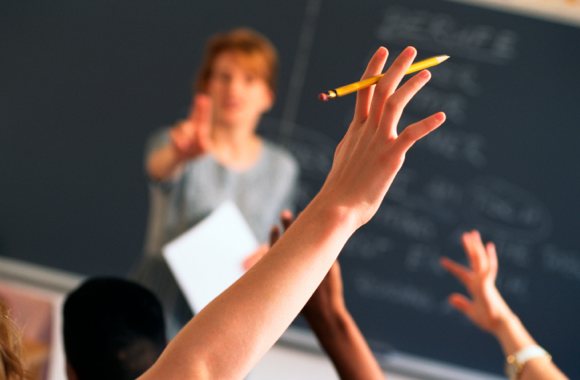 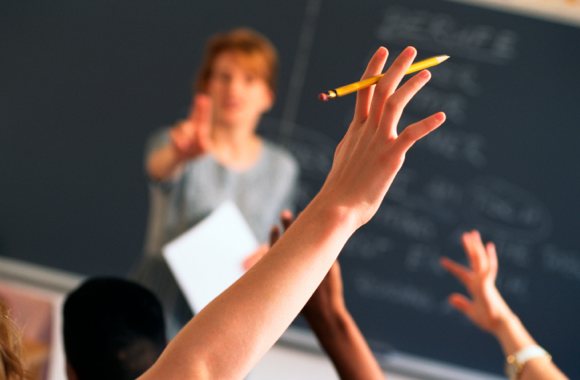 Registration and Breakfast  8am – 9amConference  9am – 4pmMoment to Moment Film  4pm – 5pmHilton Garden Inn2200 Gateway BlvdFairfield, CA  94533Registration Fee $65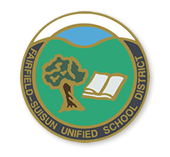 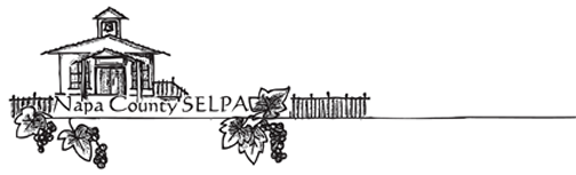 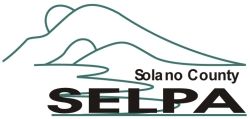 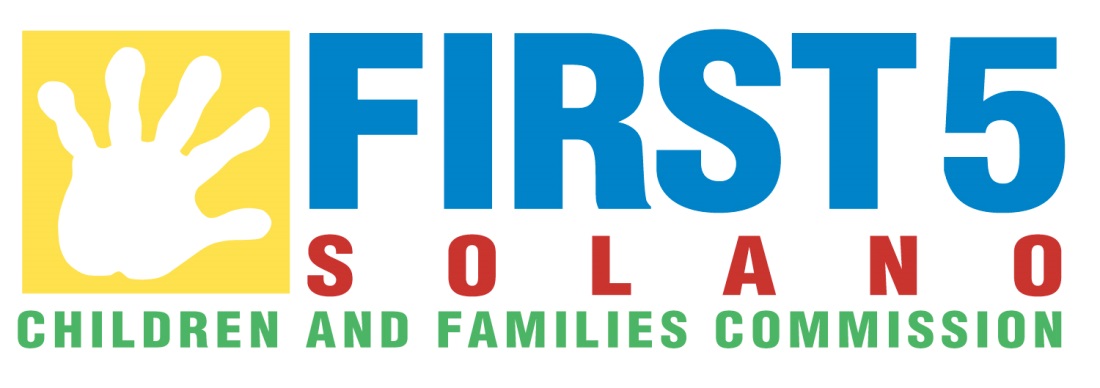 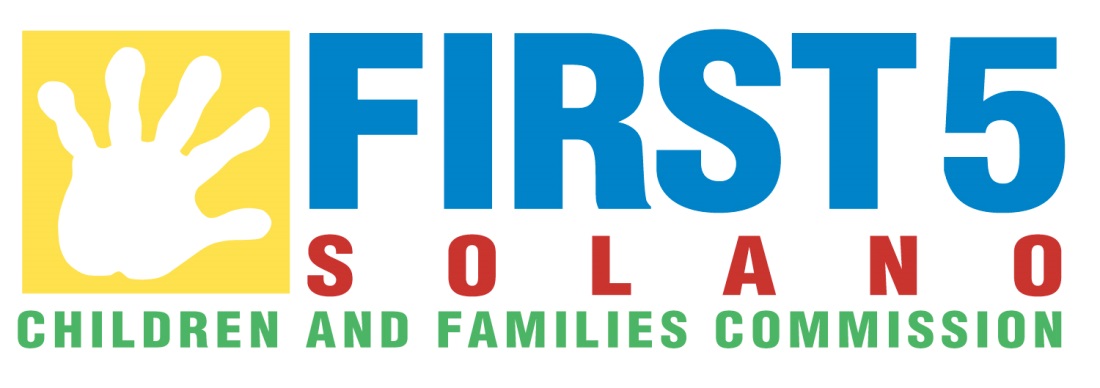 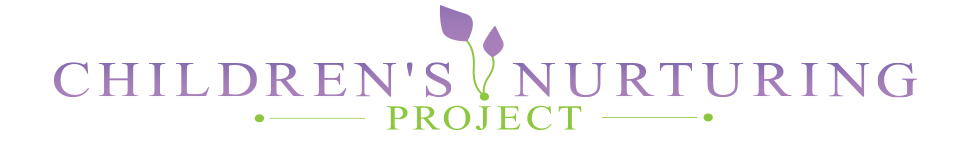 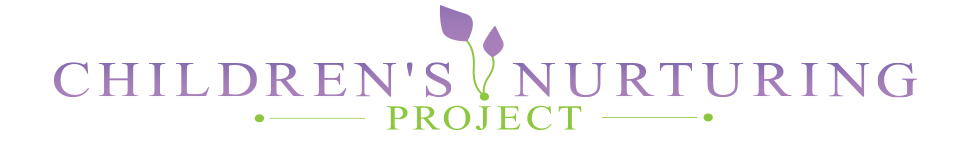 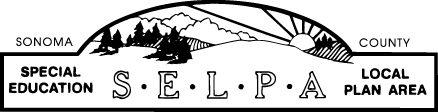 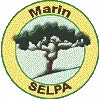 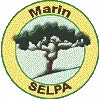 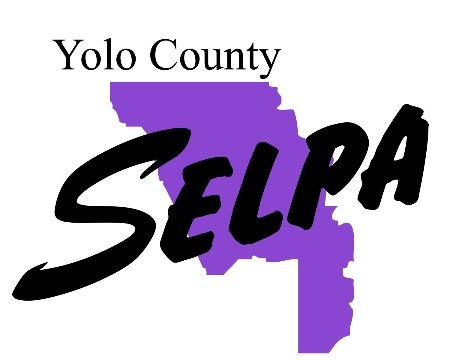 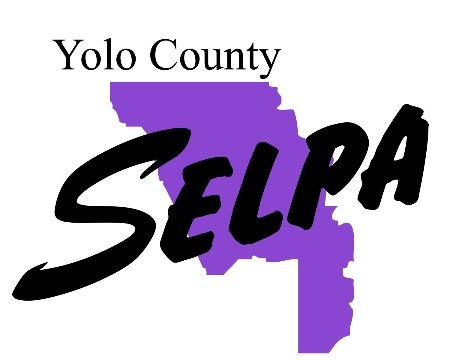 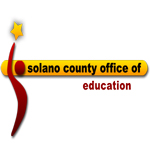 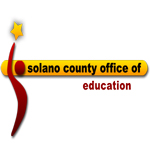 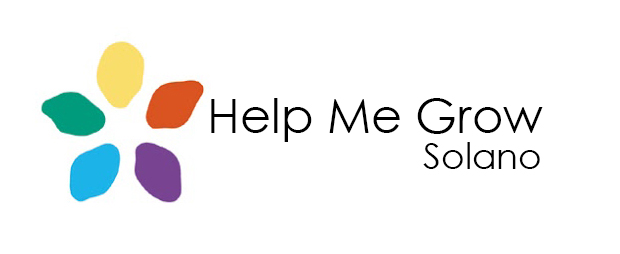 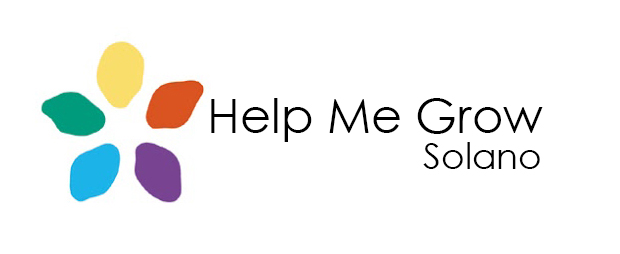 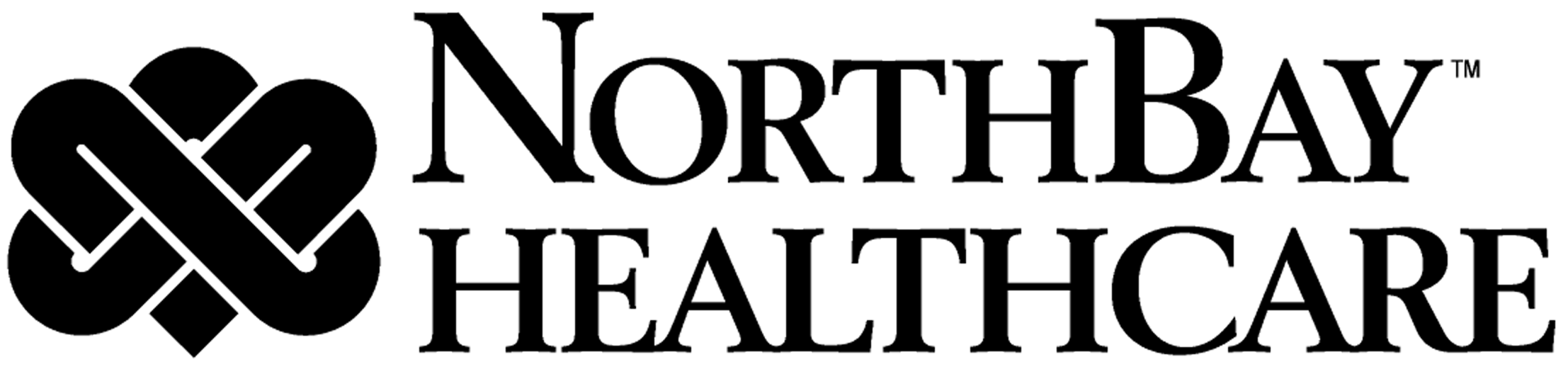 